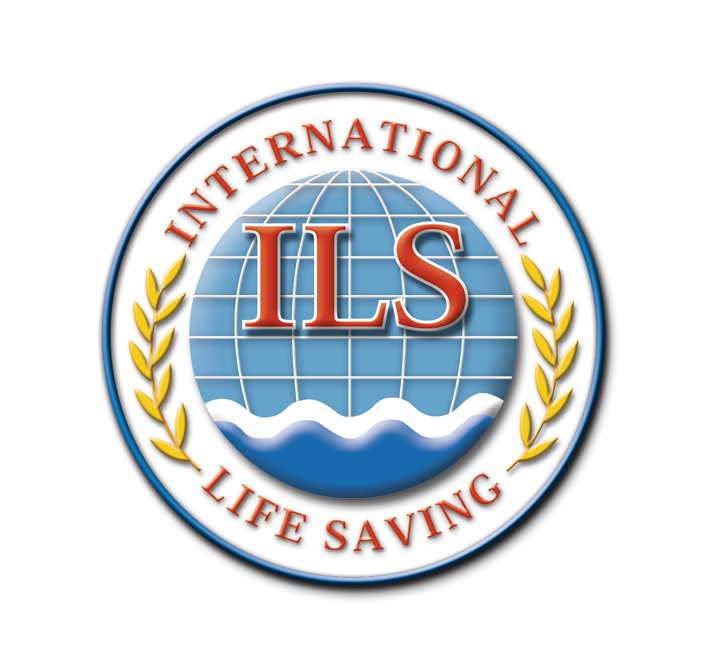 INTERNATIONAL LIFE SAVING FEDERATIONGemeenteplein 26 - 3010 Leuven - BelgiumTel: +32 16 896060 - E-mail: ils.hq@telenet.be - Web: http://www.ilsf.org M   E   M   B   E   R   S   H   I   P       A   P   P   L   I   C   A   T   I   O   N As a condition of membership, you agree to maintain affiliation or membership of your national lifesaving organisation.Please complete legible, in CAPITAL LETTERSInformationApplication	Please tick Method of payment	Please tick Name and date,------------------------------------My National Organisation is:FAMILY NAMEFIRST NAMEDATE OF BIRTHMAILING ADDRESSStreet and NumberZip and CityState or ProvinceCountryTelephoneE-mailI apply for 2 years individual membership: 100 EuroI apply for 5 years individual membership: 500 EuroI apply for 10 years individual membership: 1,000 EuroI apply for 25 years individual membership: 5,000 EuroMoney transferVISAMasterCardCard Number:Expiry Date:ILS Bank detailsBank: BNP Paribas Fortis, 3010 Leuven, BelgiumIBAN (International bank account number) BE91 0012 4219 9376BIC (Bank international code) GEBABEBBI have read and understand the terms of ILS membership and I agree that ILS will use my data to add it to its confidential kept database. 